
АДМИНИСТРАЦИЯ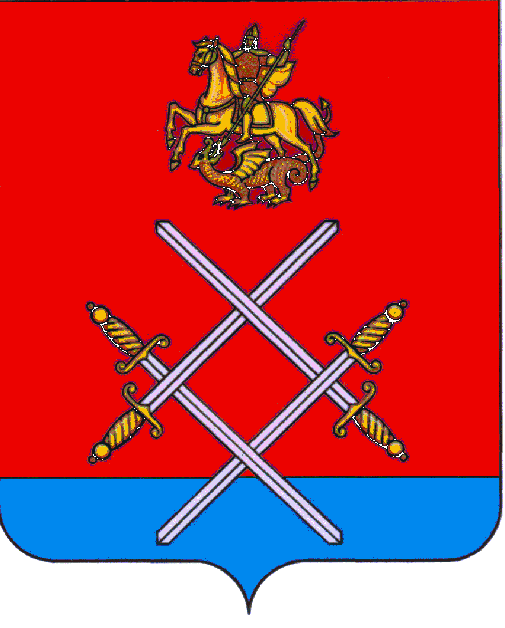 РУЗСКОГО МУНИЦИПАЛЬНОГО РАЙОНАМОСКОВСКОЙ ОБЛАСТИПОСТАНОВЛЕНИЕОТ  10.02.2016    № 221О признании утратившим силу  Постановления  администрации Рузского муниципального района Московской области от 08.07.2010 № 2142(в редакции Постановления от 13.02.2013 г. № 468)В соответствии с Федеральным законом от 06.10.2003 N 131-ФЗ (ред. от 29.06.2015) "Об общих принципах организации местного самоуправления в Российской Федерации", руководствуясь Уставом Рузского муниципального  района:Признать утратившим силу Постановление администрации Рузского муниципального района Московской области от 08.07.2010 № 2142 (в редакции Постановления от 13.02.2013 г. № 468 «Об утверждении положения о Молодежном общественном совете при Главе Рузского муниципального района».Опубликовать настоящее Постановление на официальном сайте Рузского муниципального района в сети «Интернет» и газете "Красное знамя».Контроль за исполнением настоящего Постановления возложить на заместителя администрации Е.А.Назарьеву.Руководитель  администрации                                                          М.В. Тарханов